  POSITION ANNOUNCEMENTPosition Title:  Summary:Required Qualifications and Education: Preferred Qualifications and Education:Responsibilities – Essential Functions:Responsibilities – Non-Essential Functions:Salary:  Commensurate with experience or include range (please note that if range is listed, we can only offer in that particular salary range)Department/Division:  Campus:How To Apply: Apply online at jobs.gvsu.edu and select "Apply now".  Please include a cover letter and resume. You may add additional required documents here. The online application will allow you to attach these documents electronically. On the application, you will be required to provide names, phone numbers, and e-mail address for three professional references. Applicants selected for interviews will be required to submit official transcripts prior to the interview. If you need assistance, call Human Resources at 616-331-2215. You may add additional contact information here.Application Deadline:  Enter length of time you would like this posted. Human Resources encourages 7-10 days or “Consideration of applications will begin immediately and the posting may be closed at any time at the discretion of the University.”Allendale, Michigan 49401 - (616) 331-5000For more information about Grand Valley, see our website at www.gvsu.eduGrand Valley State University is an EOE which includes protected veterans and individuals with disabilities. See http://www.gvsu.edu/affirmative/. TDD Callers: Call Michigan Relay Center at 711 (in State) or 1-800-833-7833 (out of State)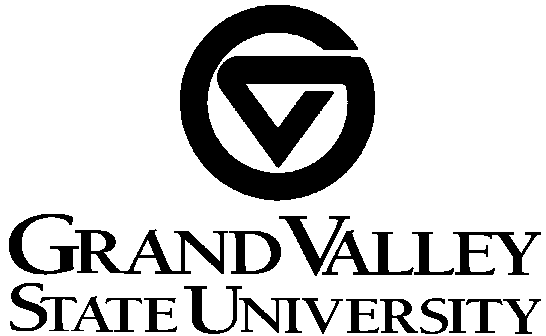 